Samosas 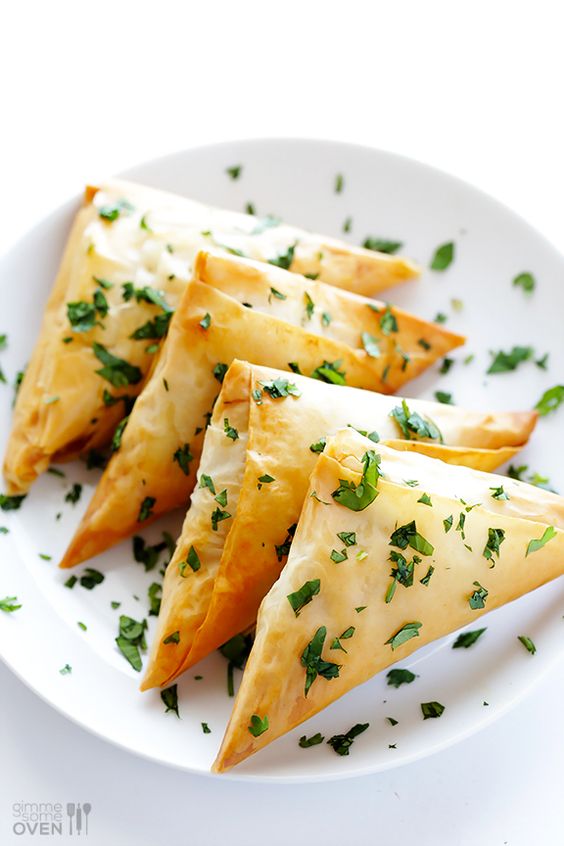 Makes 4 SamosasIngredients    10 mL 	vegetable oil     1 mL 	mustard seed    1 mL 	cumin seed    ¼  		onion    1.5 mL 	finely chopped ginger    30 mL 	frozen peas    4 mL 	ground coriander	    2 mL 	garam masala 	    1 mL 	salt	    1 mL 	chili flakes     15 mL 	water    2 		large potatoes 	    15 mL 	fresh chopped cilantro    4 		sheets frozen phyllo pastry dough	    25 mL 	melted butter Filling: Cook, peeled and chopped potatoes, until tender only.Heat oil in a frying pan over medium heat.Add the mustard and cumin seeds and fry for about 10 seconds; or until they begin to splutter.Add the onion and ginger, and sauté for 2-3 minutes, stirring occasionally.When the onions are soft, add all the remaining spices. Cook for 2 minutes.Then add the cooked potatoes and cilantro. Stir and cook for another 2 minutes. Add a few splashes of water (more or less than 15 mL) until potatoes are moist and covered in spices.Taste mixture and adjust seasoning as necessary; then remove from heat.Dough and Preparation:Preheat oven to 400 degrees.Unroll pastry dough, cover with a damp tea towel, while not using.Peel off one sheet at a time (keeping remaining dough covered).Lay pastry sheet flat on a clean surface, brush lightly with butter, using a pastry brush, and fold in one third of dough to center, brush again with butter, then fold the other third on top.  It will make a long triple layer strip.Place ¼ of filling mixture at one end of the strip.Take the right corner and fold diagonally to the left, enclosing the filling and forming a triangle.Fold again along the upper crease of the triangle. Keep folding in the strip.Brush a little butter on the dough to seal the samosa, and also brush the outer surface so that the outside is lightly coated in butterPlace the triangle onto a baking sheet and cover with another damp towel while you make the rest of the samosas.  10. Bake in the center of the oven for 20-25 minutes; or until golden and crisp.Sweet Tamarind ChutneyIngredients15 ml canola oil				500 ml water5 ml cumin seeds				280 ml cups white sugar5 ml ground ginger			45 ml tamarind paste1 ml cayenne pepper1 ml fennel seeds2 ml garam masalaDirectionsHeat the oil in a saucepan over medium heat. Add the cumin seeds, ginger, cayenne pepper, fennel seeds, and garam masala; cook and stir for about 2 minutes to release the flavors.Stir the water into the pan with the spices along with the sugar and tamarind paste. Bring to a boil, then simmer over low heat until the mixture turns a deep chocolaty brown and is thick enough to coat the back of a metal spoon. This should take 20 to 30 minutes. The sauce will be thin, but it will thicken upon cooling.